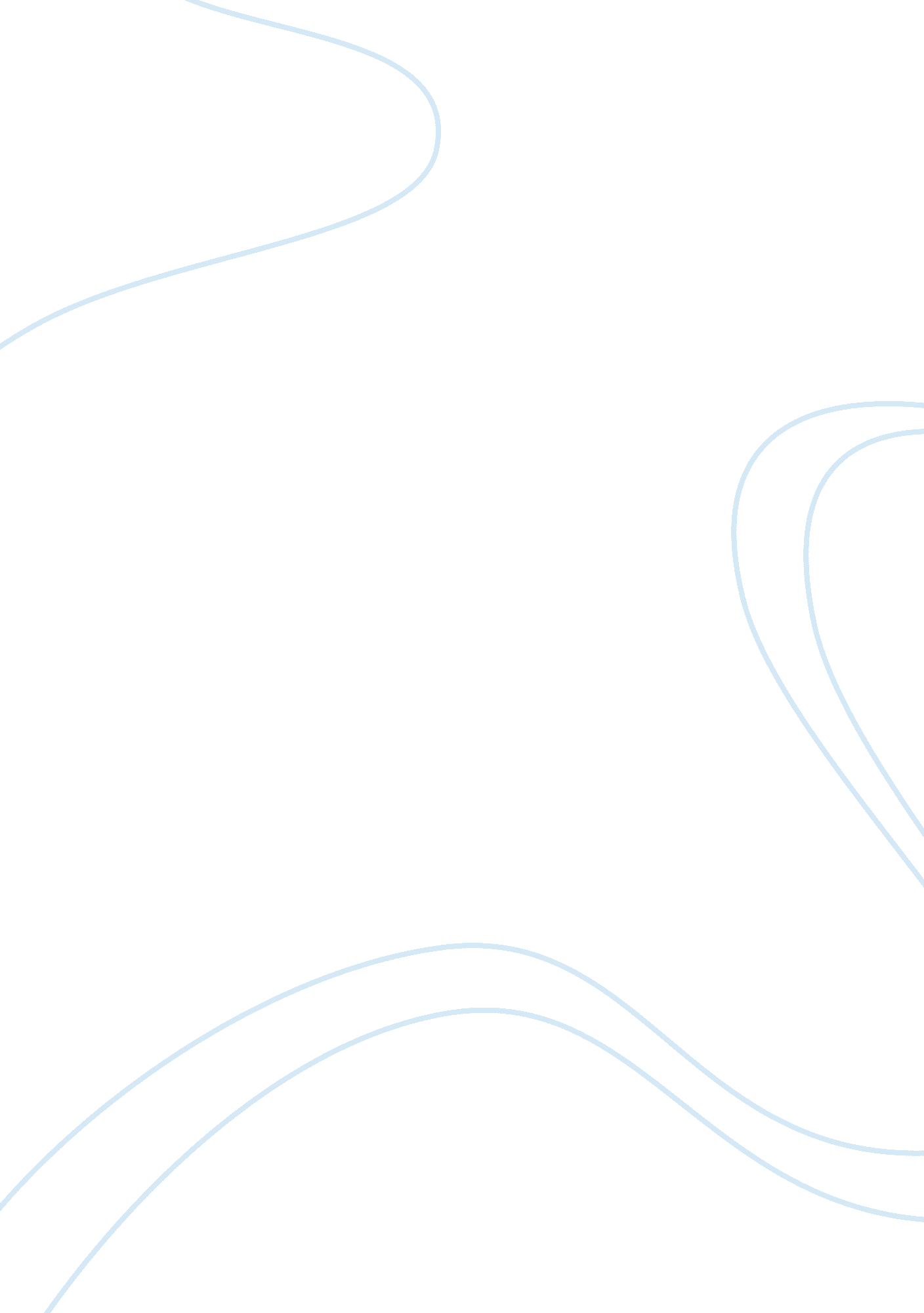 Impact of technology on education assignmentEducation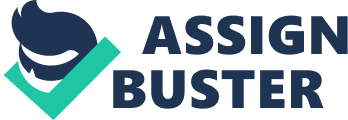 Impact of Technology on Education Technology plays a vital role in every sphere of life and education is no exception. The advent of technology has deeply impacted the educational scenario of the world. For more on this, read on… Technology is a gift of God. After the gift of life It Is perhaps the greatest of God’s gifts. It Is the mother of civilizations, of arts and of sciences. – Freeman Tyson Technology has certainly changed the way we live. It has Impacted the different facets of life and redefined living. Undoubtedly, technology plays an Important role In very sphere of life. Several mundane manual tasks can be automated, thanks to technology. Also, many of the complex and critical processes can be carried out with ease and efficiency with the help of modern technology. Thanks to the manifold positive effects of technology, the fields of education and Industry have undergone a major change and sure, they have changed for the better. Computers and the Internet technology have revolutionized the field of education. The importance of technology in schools cannot be ignored. In fact, with the onset of amputees in education, it has become easier for the teachers to render knowledge and for the students to grasp it. The computer technology is used to add a fun- element to education. And it goes without saying that the Internet has endowed education with interactivity. The computers offer an interactive audio-visual media. Powering presentations and animation software can be used to render information to the students in an interactive manner. The visual effects provided by the animation and presentation software result in inviting greater interest from the students. Moreover, these footwear serve as visual aids to the teachers. Overhead projectors and screens facilitate a simultaneous viewing of information by a large number of students. These audio-visual teaching aids have brought about marked improvements in student attendance and attentiveness. Interactive media have proven to be useful in enhancing the concentration levels of students. This underlines the importance of computer teaching against textbooks. The web Is a huge information base. The Internet can be used an effective tool for acquiring knowledge. All a web user needs to do Is to key In search queries to search engines, which are prompt to present him/her with millions of search results. There are several Informative websites and web directories that offer Information on a wide variety of subjects. Students can use the Internet to gain all additional Information they need to enhance their knowledge base. Today. Computer education Is a part of school and college curricula. Considering the wide range of applications of the computer technology, it is necessary for each one of important for each of us to gain a basic knowledge of Internet access and connectivity. We live in a technology-age and hence, it is extremely important for us to introduce ourselves to the new inventions and discoveries that have made a difference to our daily life. Online education and distance learning have given a new dimension to the field of education and higher learning. Today, students do not necessarily need to be physically present in classrooms. Many educational institutes offer online courses to their students. Most of the schools and colleges offer online assignment submission facilities. Students can submit their homework and test assignments through the Internet. Many universities offer online education programs wherein the students can interact with their teachers over the web, access reference material from the University website and earn degrees online! The importance of science and technology in education cannot be stressed enough. The introduction of technology in the educational field has made the process of learning and knowledge sharing, an interactive and fun-filled activity. Technology is indeed one of God’s greatest gifts to mankind. Importance of Technology in Schools How important technology is? Is it necessary to make it a part of schools? Read on to know all about the importance of technology in schools. Technology is the need of the day. The technological advancements have made society take a leap towards success. Every technological reform is a small step towards advancement. Every new invention in technology is a step towards progress of mankind. Centuries ago, hardly anyone would have even dreamt of working on a computer. Generations of the yester years would have hardly imagined being able to communicate with people on the other side of the globe. But there were some intelligent minds to dared to dream of such revolutionary discoveries and they made the ‘ impossible’ possible. Ours as well as our future generations are lucky to be able to witness the technological reforms. We are fortunate enough to lead a life of luxury and comfort. Since ours are the times of technology, why not let the technological reform spread far and wide? Why not make the masses aware of the new technology? Why not equip the entire society with the knowledge of the new inventions in technology? The need to introduce technology at an early age in life, illustrates the importance of technology in schools. As technology is bound to rule our present and future, it is good be obtain a know how of the technological reforms at the earliest. Children learn faster and can adapt to changes relatively easily. If they are trained during their school years, they have beneficial in the long run. When we know that technology is bound to be a part of their future, it is best to introduce them to it during school life. Instead of seeing them, struggle with learning later in life, it is advisable to give them a basic idea of the technological reforms. Studies have shown that children conversant with technology show improvements in their writing, reading and math skills. Technology has also contributed to the decrease in drop out rates, improvement in student attendance and enhancement in their learning abilities. Technology in school benefits the children during their higher education. It lays a strong foundation of a successful professional life of an individual. Computers can offer livelier explanations of various subjects. The Internet is an ocean of information, which can be harnessed for the rendition of information in school. The inclusion of technology in the process of learning makes learning an enjoyable activity, thus inviting greater interest from the kids. The knowledge from all around the world can be better brought about for the children and can be better assimilated by them. The admit processes, the official procedures of school can be simplified by the means of technology. School records, the information about all the students and the teachers as also other school employees can efficiently be maintained by means of the advanced technology. The data pertaining to the school employees and students an effectively be stored in a school database. The school could have a library system, which by the utilization of technology can be maintained in an efficient manner. On similar line, the attendance records of the pupils and teachers can be maintained by means of a student database. Moreover, the school can host a website of its own holding information about the school. The introduction of technology in schools can thus result in a decreased use of paper and in bringing most of the school office work in an e-format. Thus we see that technology not only benefits the school students but also eases the office work. 